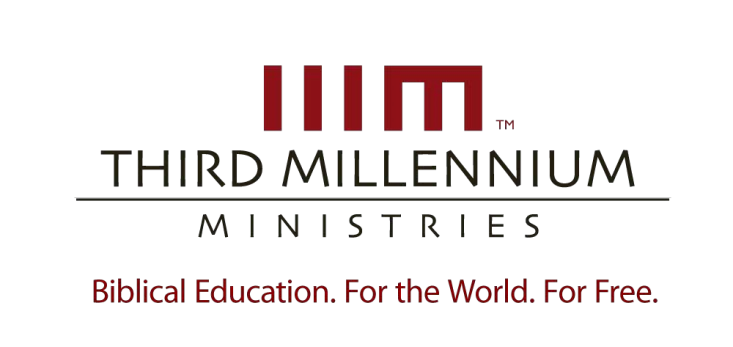 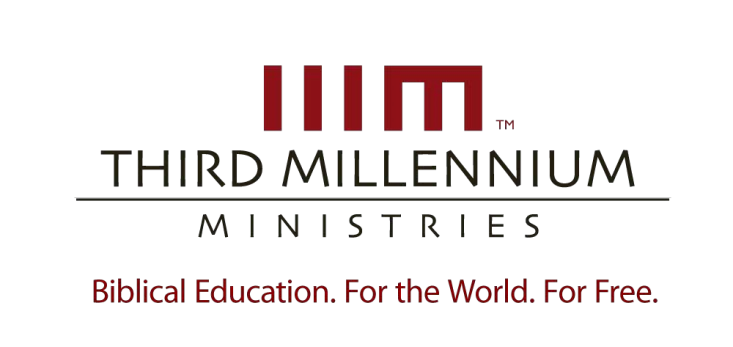 In contrast to the other creation stories in Moses’ day God’s spoken word alone brought order and restrained the chaos. How does the way in which God created cause you to worship him? Moses’ primeval history was intended to validate Israel’s exodus and conquest by showing that they were in accordance with the order God had established in the early history of the world. In what way does an understanding of the creation story help you understand your life within history? The Israelites failed to recognize God’s blessings in the Promised Land instead they thought Egypt was pretty good. In what ways are we tempted to not recognize the blessings of Christ’s inauguration and possibly settle for “pretty good”? When Paul spoke in 2 Cor. 5:17 that believers are a new creation he indicated that believers become a part of a new realm, a new world. How does it make you feel that you are not only a new creation but part of a newly created realm? Dr. Pratt mentioned that Christians often disconnect their eternal hope from the creation. In other words we assume we will spend eternity in the spiritual world of heaven. However, the NT teaches that our eternal destiny will be in the new heavens and new earth. How does the NT teaching of a re-created universe affect your view of the world today? What is the most significant insight you have learned from this study? Why? In the primeval history Moses recounted how the evil of sin damaged relationships between God and his people, as well as relationships between people. What effects of this can we see in the modern world? For the Israelites, the land of Canaan was a mere shadow of what Eden had originally been. Moses held before the Israelites the vision of what their land could be one day. What vision of the Promised Land should modern believers embrace? Why? Why does God test his people? In what ways has God tested you? Have you been loyal? Moses explained to the Israelites that possessing the land of Canaan would be a foretaste of the blessing of life, but it was conditioned upon their obedience. What foretastes of our future blessings do Christians enjoy in the modern world? Are these blessings also conditional? What hope can modern believers draw from the fact that Christ has begun to reverse the damage caused by Adam and Eve’s disobedience?  Read James 1:12-15. How does James give perspective regarding trials during the continuation of the kingdom? How should this encourage believers to be faithful to God? Read Revelation 22:12. John looked ahead and saw the new world as a return to the paradise that was lost. How does God’s redemptive plan for history give your life purpose and meaning? What is the most significant insight you have learned from this study? Why? Moses contrasted the lives of Cain and Abel. Which character is most like you? Why? What was Moses hoping to accomplish by contrasting various characters? In Genesis 6:3, God reacted to the violence of mankind by saying that he would wait 120 years before judging mankind. What does this tell you about the longsuffering nature of God toward the sinfulness of mankind? Despite the corruption and violence of mankind, a thread of hope can be traced throughout God’s relationship with us. What thread of hope is found in the Primeval History. How should this give you hope today? Explain how the pattern of God’s deliverance remained the same from the Primeval History, to the contemporary world of the Israelites, to the New Testament. How does God’s deliverance in the modern world compare to these earlier stages? How is Christ’ atoning work on the cross prefigured in the violence and hope of Genesis 4:1–6:8? Describe the deliverance at the consummation of the kingdom. How does it make you feel that at the consummation of the kingdom our deliverance will be full and final? What is the most significant insight you have learned from this study? Why? Journal Questions The theme of deliverance can be traced through Noah’s flood, the Israelite’s journey to the Promised Land and the inauguration of the kingdom. In what ways has God delivered you? How the theme of God’s deliverance provide hope for you and the world today?  Moses wrote these chapters to motivate the Israelites to move forward in battle. How can we apply this same motivation to spiritual warfare? What other battles has God placed before you?  How were the people of Babel confused about the ways of God? Give an example of how modern Christians depend on their own efforts and security instead of relying God. In what ways do modern people scoff and doubt Christ’s return? How does remembering Noah’s flood remind us of Christ’s forthcoming cataclysmic intervention?  What is the most significant insight you have learned from this study? Why? 